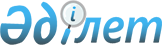 О внесении изменения в постановление акимата Зыряновского района от 19 марта 2018 года № 92 "Об установлении квоты рабочих мест для трудоустройства граждан из числа молодежи, потерявших или оставшихся до наступления совершеннолетия без попечения родителей, являющихся выпускниками организаций образования, лиц, освобожденных из мест лишения свободы, лиц, состоящих на учете службы пробации на 2018 год"Постановление акимата Зыряновского района Восточно-Казахстанской области от 24 июля 2018 года № 254. Зарегистрировано Управлением юстиции Зыряновского района Департамента юстиции Восточно-Казахстанской области 10 августа 2018 года № 5-12-164
      Примечание РЦПИ.

      В тексте документа сохранена пунктуация и орфография оригинала.
      В соответствии со статьей 50 Закона Республики Казахстан от 6 апреля 2016 года "О правовых актах" акимат Зыряновского района ПОСТАНОВЛЯЕТ:
      1. Внести в постановление акимата Зыряновского района от 19 марта 2018 года № 92 "Об установлении квоты рабочих мест для трудоустройства граждан из числа молодежи, потерявших или оставшихся до наступления совершеннолетия без попечения родителей, являющихся выпускниками организаций образования, лиц, освобожденных из мест лишения свободы, лиц, состоящих на учете службы пробации на 2018 год" (зарегистрирован в Реестре государственной регистрации нормативных правовых актов за № 5606, опубликован в Эталонном контрольном банке нормативных правовых актов Республики Казахстан в электронном виде 12 апреля 2018 года) следующее изменение:
      в заголовке и преамбуле вносится изменение на казахском языке, текст на русском языке не меняется.
      2. Настоящее постановление вводится в действие по истечении десяти календарных дней после дня его первого официального опубликования.
					© 2012. РГП на ПХВ «Институт законодательства и правовой информации Республики Казахстан» Министерства юстиции Республики Казахстан
				
      Аким Зыряновского района 

Н. Токсеитов
